Абхазия, ПИЦУНДА, «У ДМИТРИЯ»       Лето 2024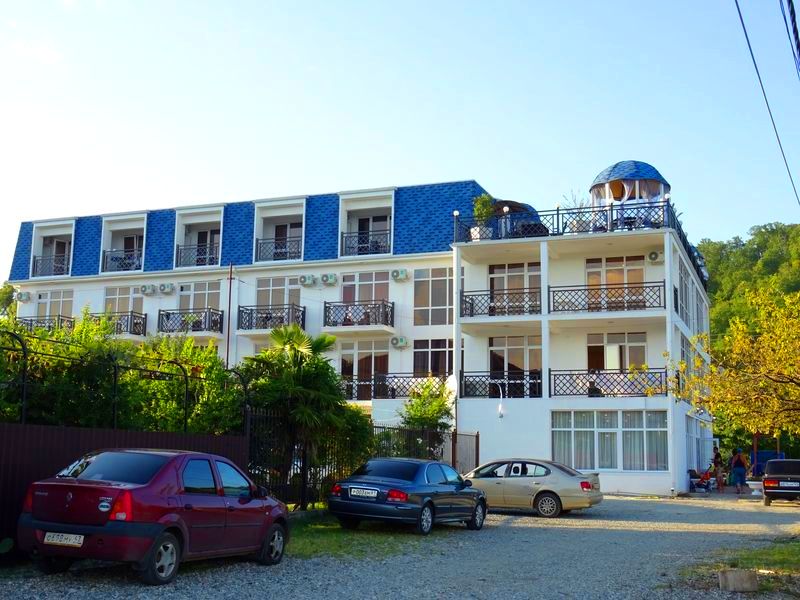 Гостевой дом «У Дмитрия» расположен в п. Лдзаа г. Пицунда. Пицунда - царство моря и сосен… Величественные вечнозеленые сосны являются символом курорта. Сказочная страна Абхазия, удивительная и манящая... Чистейшее море, кристальный воздух и роскошная субтропическая растительность. Курорт Пицунда находится на одноименном равнинном мысе, со всех сторон закрытом горными хребтами Кавказа от холодных ветров. Курорт Пицунда – место совершенно удивительное – сказочная красота природы, экологически чистое побережье Черного моря, насыщенный полезными фитонцидами воздух, теплый мягкий климат субтропиков и потрясающее радушие и гостеприимство местных жителей. Пицунда – популярный курорт, основной профиль которого – лечение заболеваний органов дыхания и нервной системы. Воздух здесь действительно потрясающий, ведь наряду с реликтовой сосной, пальмами и самшитом в Пицунде растет эвкалипт – не дерево, а кладезь здоровья.  О красоте Абхазии ходят легенды, а те, кто хоть раз побывал здесь, возвращаются снова. Здесь вы сможете отправиться на увлекательные экскурсии и посмотреть великолепие Новоафонского монастыря - главного культового сооружения Абхазии, настоящую жемчужину Абхазии Озеро Рица и Голубое озеро, расположенную в недрах Иверской (Апсарской) горы Новоафонскую пещеру удивительной красоты, 7-ми метровый водопад, Страусиную ферму, Пицундо-Мюссерский заповедник, протянувшийся от берега бухты в горы,  и др. Гостевой дом «У Дмитрия» предоставит Вам все, что так необходимо для комфортного отдыха. Рядом с территорией гостевого дома расположены несколько кафе-шашлычных, столовых, магазины, аптека. Двор дома - это благоустроенная территория с большой деревянной беседкой, летней кухней, садовой мебелью, мангалом и все необходимым. Интернет в номерах: Wi-Fi.Размещение: «Стандарт «+» 2-х, 3-х, 4-х местные номера с удобствами (WC, душ, сплит-система, телевизор, холодильник,  двуспальные и  односпальные кровати, стол, шкаф, тумбочки, вешалка, зеркало, балкон.)«Люкс» 3-х местный  номер с удобствами(WC, душ, односпальные или двуспальная кровати, стол, шкаф, тумбочки, мягкая мебель, журнальный столик, вешалка, зеркало, кухонный гарнитур, обеденная зона)Пляж: 4 мин – галечный.  Питание: общая кухня  (самостоятельно) + кафеДети: до 5 лет на одном месте с родителями  доп. место раскладушка– 7750 руб.,  до 12 лет скидка на проезд  – 200 руб.Стоимость тура на 1 человека (7 ночей) + трансфер от границы за доп. платуВ стоимость входит: проезд на автобусе, проживание в номерах выбранной категории, сопровождение, страховка от несчастного случая. Курортный сбор за доп. плату. Трансфер от границы за доп. плату.Выезд из Белгорода еженедельно по понедельникам.Хочешь классно отдохнуть – отправляйся с нами в путь!!!!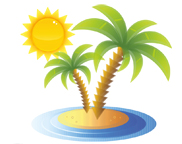 ООО  «Турцентр-ЭКСПО»                                        г. Белгород, ул. Щорса, 64 а,  III этаж                                                                                                            Остановка ТРЦ «Сити Молл Белгородский»     www.turcentr31.ru       т./ф: (4722) 28-90-40;  тел: (4722) 28-90-45;    +7-951-769-21-41РазмещениеЗаездыСТАНДАРТ «+»СТАНДАРТ «+»СТАНДАРТ «+»ЛЮКС2-х комн. 5-ти мест.с  удоб.Доп. место(кровать)РазмещениеЗаезды2-х мест.с  удоб.3-х мест.с  удоб.4-х мест.с  удоб.ЛЮКС2-х комн. 5-ти мест.с  удоб.Доп. место(кровать)03.06.-12.06.184501730015950177501145010.06.-19.06.186501750016150179501165017.06.-26.06.188501770016350181501165024.06.-03.07.193501820016550183501185001.07.-10.07.222501995017950195001220008.07.-17.07.225502050016600199001260015.07.-24.07.245002120019200202001260022.07.-31.07.245002120019200202001260029.07.-07.08.245002120019200202001260005.08.-14.08.245002120019200202001260012.08.-21.08.245002120019200202001260019.08.-28.08.245002120019200202001260026.08.-04.09.235002020018200192001245002.09.-11.09.229001915016700188001230009.09.-18.09.226501895016500186001215016.09.-25.09.224501875016300184001195023.09.-02.102225018550161001820011750